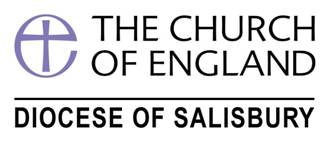 BENEFICE OF SALISBURY PLAIN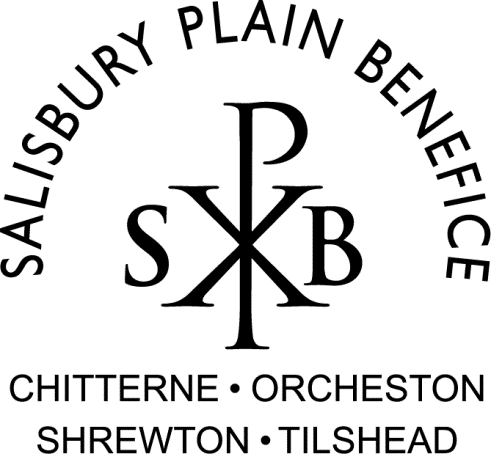 SAFEGUARDING  POLICY Safeguarding Policy for the Benefice of Salisbury PlainThis policy was agreed and adopted by the Parochial Church Council of the Benefice of Salisbury Plain at their meeting on 7th March 2017 and is reviewed annually.The Church of England, along with the whole Christian community, believes each person has a value and dignity which comes directly from God’s creation of male and female in God’s own image and likeness.  Christians see this as fulfilled by God’s recreation of us in Christ.  Among other things, this implies a duty to value all people as bearing the image of God and therefore to protect them from harm. The Benefice of Salisbury Plain is committed to the safeguarding and protection of all and affirms that the needs of children and vulnerable people are paramount. The Benefice recognises that we may all be vulnerable from time to time.  However, there is a particular need to care for those whose vulnerability is increased by situations, by disabilities or by reduction in capacities or faculties.  It is recognised that this increased vulnerability may be temporary or permanent, visible or invisible.  Whatever the cause of vulnerability or the effect, the Benefice is committed to treating all with equal humanity and seeks to affirm the gifts and graces of all God’s people.This policy addresses the safeguarding of individuals. It is intended to be dynamic and to support the Church in being a safe, supportive and caring community for children, young people, and vulnerable adults.  In this regard the term vulnerable adult includes all who may be at risk of abuse or neglect, survivors of abuse or neglect, and those in the community affected by abuse or neglect. The Benefice recognises the serious issue of the abuse of children and vulnerable adults, and recognises that this may take the form of physical, emotional, sexual, financial, spiritual or institutional abuse, or neglect.  It acknowledges the effects such abuse may have on people and their development, including spiritual and religious. The Benefice accepts its responsibility for ensuring that all people are safe in its care, and that their dignity and their right to be heard are maintained.  It accepts its responsibility to support, listen to and work for healing with survivors, offenders, communities and those who care about them.  It takes seriously the promotion of welfare, so that each of us can develop and realise our full potential in God’s grace.  The Benefice commits itself to respond without delay to any allegation or cause for concern that a child or vulnerable adult may have been harmed, whether in the church or in another context.  It commits itself to challenge any abuse of trust by anyone.The Benefice commits itself to the provision of support, advice and training for lay and ordained people, in order to ensure people are clear and confident about their roles and responsibilities with regard to safeguarding and promoting the welfare of children and vulnerable adults.  The Benefice acknowledges and gives thanks for the work of those who are workers with children and vulnerable adults, and acknowledges the shared responsibility of all of us for safeguarding those on the Benefice premises. The Benefice appoints Angela Webb as Parish Safeguarding Representative and supports her in her role to:support and advise the Rector, Ministers and Lay Workers in fulfilling their duties and responsibilities; provide a point of reference for advice on safeguarding issues; promote safeguarding best practice within the Benefice of Salisbury Plain. Purpose The purpose of this safeguarding policy is to ensure procedures are in place and people understand their duties and responsibilities regarding children and vulnerable adults in our care and using the Benefice premises. (This policy is to be read in conjunction with The Diocese of Salisbury Framework for Safeguarding and Good Practice1).Good Practice The Benefice Parochial Church Council believes good practice means that:  All people are treated with respect and dignity; Those who act on behalf of the Church should not meet or work alone with a child or vulnerable adult where the activity cannot be seen, unless this is essential for pastoral reasons; in which case a written note is to be made and kept, noting the date, time and place of the visit. All the churches and premises within the Benefice will be assessed for safety for children and vulnerable adults, and will produce a written risk assessment report, including fire safety procedures, annually.  The Benefice Parochial Church Council will consider the reports and assess the extent to which the premises and equipment are suitable, and authorise any action necessary. Any driver using their own vehicle for the transportation of children or vulnerable adults is responsible for ensuring the vehicle is roadworthy and comprehensively insured.	Promotion of safeguarding is recognised to include undertaking those tasks which enable all God’s people to reach their full potential. Appointment and Training of Lay Pastoral Assistants and Lay Worship LeaderLay Pastoral Assistants and Lay Worship Readers will be appointed after a Safer Recruitment Process and completion of a safeguarding course at the appropriate level.Pastoral Visitors  In terms of safeguarding, Pastoral Visitors will be supported in their role with the provision of basic safeguarding training upon appointment.  Guidelines for Working with Children, Young People and Vulnerable AdultsThe guidelines outlining good practice provided by the Benefice Safeguarding Representative are accessible to each worker with children, young people and vulnerable adults.  They are reviewed annually.Events with Church Groups off the Premises  Adequate staffing will be provided for events off Benefice premises.  Organisers are to notify the Rector and obtain advance approval in writing. Safeguarding Complaints Procedure  Any complaint should be made to or referred to the Benefice Safeguarding Representative, who will arrange a meeting with the complainant and initially try to resolve the complaint locally.  If the complaint cannot be resolved locally, the complaints procedure of the Church of England will be invoked.Review  This policy will be reviewed annually by the Benefice Parochial Church Council. Key Concepts and DefinitionsVulnerable Adults.Any adult who has needs for care or support (whether or not the local authority is meeting any of those needs), is experiencing, or is at risk of, abuse or neglect, and as a result of those needs is unable to protect himself or herself against the abuse or neglect or the risk of it.Safeguarding and Protecting Children or Vulnerable Adults. Preventing maltreatment; preventing impairment of their health and ensuring safe and effective care.  Adult/Child Protection.Protection is a part of safeguarding and promoting welfare.  It refers to the activity undertaken to protect children and vulnerable adults.Abuse and Neglect.  Abuse or neglect may occur within a family, a community or in an institution.  It may be perpetrated by a person or persons known or by strangers.  It may be the infliction of harm or a failure to prevent harm. Signed E J RanceThe Reverend Canon Eleanor RanceRector of the Benefice of Salisbury Plain Date ……5th June 2019…….CONTACT DETAILSParish Safeguarding RepresentativeName:                  	Angela WebbEmail:                   	angelamwebb840@btinternet.comTel:                         	01980 620840RectorName:			Revd Canon Eleanor RanceEmail			reveleanorrance@gmail.comTel:			01980 620580Notes:http://stmin.org.uk/wp-content/uploads/2013/03/Safeguarding-Guidelines.pdf